3.3  认识锐角和钝角1.先写出钟面上的时刻，再写出分针和时针所形成的角。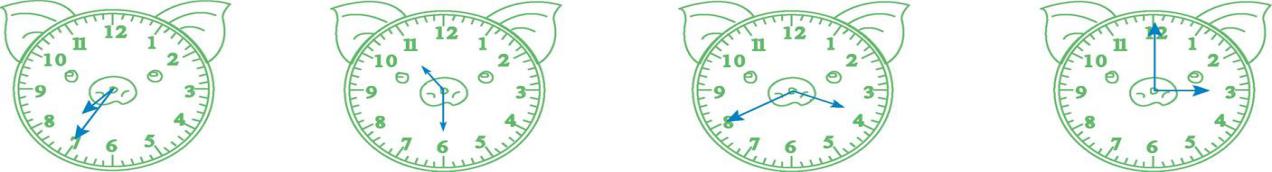 （   ：  ）       （   ：  ）        （   ：  ）          （   ：  ）    （     ）角    （     ）角       （     ）角     （     ）角  2.数出下图中的角。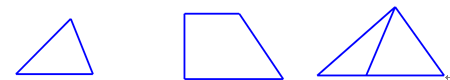 （   ）个锐角              （   ）个锐角         （   ）个锐角                             （   ）个直角         （   ）个钝角  3.判断：（1）  是一个钝角。    （    ）（2）锐角比直角小。       （    ）        （3）钝角比直角大。       （    ）（4）所有的锐角都比钝角小。（    ）4.画一画，从给出的三个点出发，分别画一个直角，一个钝角和一个锐角。 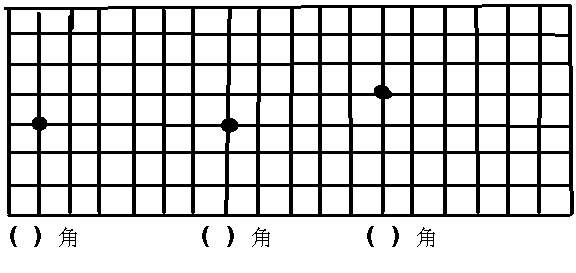 5. 谁排错队啦，快来找一找!圈一圈。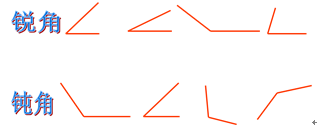 答案：1. 7:35  锐角  10:30  钝角  3:40  钝角   3:00  直角   2.  3   1  2    5  2   3. （1）× （2）√（3）√（4）√   4.  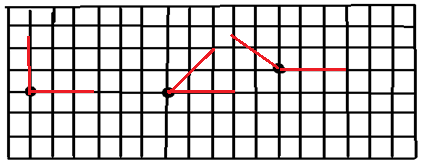 5. 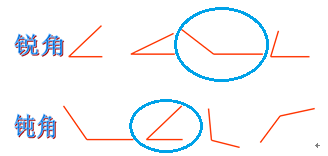 